Генеральная Ассамблея ВОИССорок восьмая (26-я внеочередная) сессияЖенева, 3 - 11 октября 2016 г.решения, принятые координационным комитетом ВОИСДокумент подготовлен Секретариатом	По пункту 4 повестки дня своей семьдесят второй (26-й внеочередной) сессии Координационный комитет ВОИС:«…(5)	рекомендовал Генеральной Ассамблее ВОИС дать указание:1.	НККН — рассмотреть вопрос о необходимости пересмотра Общих принципов осуществления закупочной деятельности ВОИС с учетом обзора, проводимого в настоящее время Генеральным директором, как это было рекомендовано председателями Генеральной Ассамблеи и Координационного комитета, в интересах обеспечения ясности и транспарентности закупочной деятельности ВОИС, с тем чтобы представить свои выводы и/или рекомендации КПБ для их рассмотрения государствами-членами;2.	критически проанализировать Политику ВОИС в области защиты добровольных осведомителей и ее выполнение с целью обеспечить, чтобы в ней были учтены извлеченные уроки, последние изменения в этой области и передовая практика других организаций».	Генеральной Ассамблее ВОИС предлагается дать указание Независимому консультативному комитету по надзору (НККН) и Секретариату предпринять действия, предусмотренные соответственно пунктами 1(5)1 и 1(5)2 «Решений, принятых Координационным комитетом ВОИС» (документ WO/GA/48/15).[Конец документа]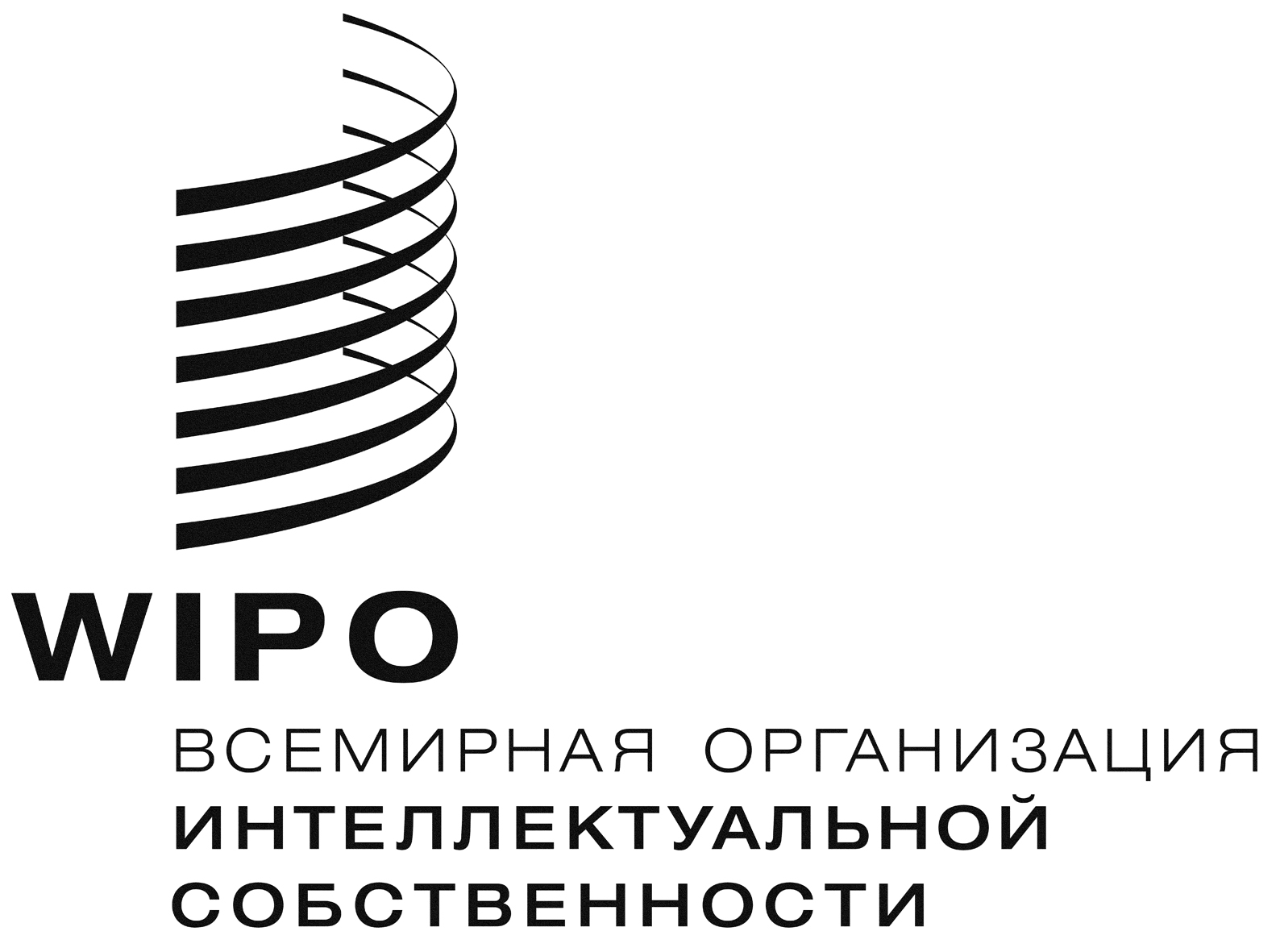 RWO/GA/48/15  WO/GA/48/15  WO/GA/48/15  оригинал: английскийоригинал: английскийоригинал: английскийдата: 20 сентября 2016 г.дата: 20 сентября 2016 г.дата: 20 сентября 2016 г.